    AOPC J232 – Probable Cause Addendum – Rev. 12/21                                                                                                                    Page    of     WRITTEN ALLEGATION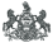 AFFIDAVIT CONTINUATION PAGE  WRITTEN ALLEGATIONAFFIDAVIT CONTINUATION PAGE  WRITTEN ALLEGATIONAFFIDAVIT CONTINUATION PAGE  WRITTEN ALLEGATIONAFFIDAVIT CONTINUATION PAGE  WRITTEN ALLEGATIONAFFIDAVIT CONTINUATION PAGE  WRITTEN ALLEGATIONAFFIDAVIT CONTINUATION PAGE  WRITTEN ALLEGATIONAFFIDAVIT CONTINUATION PAGE  WRITTEN ALLEGATIONAFFIDAVIT CONTINUATION PAGEDocket NumberDocket NumberDate Filed   /  /    OTN/LiveScan NumberOTN/LiveScan NumberAllegation Number
     Allegation Number
     Incident Number
     Juvenile NameFirst First First Middle Middle Last Last AFFIDAVIT of PROBABLE CAUSE CONTINUATIONAFFIDAVIT of PROBABLE CAUSE CONTINUATION(Signature of Affiant)